Спасем планету от мусора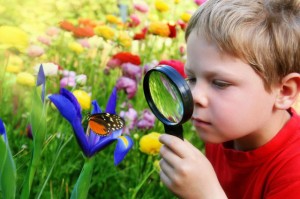 Автор: Игнатьева Татьяна Сергеевна                                                      Должность: воспитатель МКДОУ №27Обоснование необходимости разработки проекта          Планета Земля – наш общий дом, каждый человек, живущий в нём, должен заботливо и бережно относиться к нему, сохраняя все его ценности и богатства.        Сегодня мы не в состоянии справиться с проблемами ухудшения экологии, т.к. система ценностей большинства людей до сих пор ориентирована на потребление, на подчинение природы, на безоглядную и безответственную манипуляцию объектами материального мира. Общество по-прежнему поддерживает тех, кто создает материальные ценности за счет разрушения окружающей природной среды. До тех пор, пока приоритет принадлежит ценности «полезного», «экономически целесообразного» и «научно рассчитанного» по сравнению с ценностью самого человеческого существования, преодолеть кризис не удастся никакими техническими, экономическими или юридическими средствами. Поэтому встает вопрос о превентивной работе, о формировании осознанного отношения к природе, ее проблемам и потребностям, а также к здоровому образу жизни. Пропедевтическая работа в данном направлении ложится на плечи не только педагогов, но и родителей.Сотрудничество детского сада  с семьями детей по экологическому направлению, совместно организованные мероприятия не только помогают обеспечить единство и непрерывность педагогического процесса, но и вносят в этот процесс необходимую ребенку особую положительную эмоциональную окраску.Наиболее эффективный способ реализации задач экологического образования - это организация  проектной деятельности совместно с родителями и детьми. Участие в экологических акциях, субботниках, озеленении, работа по природоохранным проектам - уникальная возможность для детей и родителей проявить себя, принести пользу окружающей природе родного края.Новизна  экологического проекта заключается в использовании информационных компьютерных технологий. Основным фактом, обеспечивающим эффективность воспитательного процесса, является личностная включённость детей и родителей в событийную жизнь. Используя новые, увлекательные для нового поколения технологии, можно обеспечить эту включённость. Проект позволяет детям и родителям  заниматься любимым делом и одновременно приносит пользу окружающему миру. Только совместными усилиями мы можем решить главную задачу – воспитать экологически грамотного человека.   Вид проекта:групповой, детско-родительский. Тип проекта  исследовательско-познавательный. Проблемная задача: Загрязнение улиц деревни.Участники, партнеры проекта: сотрудники ДОУ, дети старшей группы 10 человек, родители. Сроки реализации проекта:  краткосрочный (апрель-май)Цель проекта:  формирование у детей и родителей  чувства сопричастности ко всему живому,                 гуманное отношение к окружающей среде и стремление проявлять заботу о сохранении природы своего края. Задачи проекта: Подвести к пониманию важности проблемы взаимоотношения человека с природой и последствий деятельности человека в ней.Расширить представления родителей о том, что в природе ничто не исчезает бесследно и очень важно научить ребенка защищать природу, любить ее и уметь охранять.Повысить уровень экологической культуры и информированности родителей о проблеме обращения с отходами с помощью информационных сообщений.Побудить интерес к созданию благоприятной окружающей среды города и микрорайона.Формировать детско-родительские отношения в духе воспитания интереса и экологически правильного поведения в природе. Учить родителей на личном примере относиться к природе бережно, охранять и защищать ее.Проектный продукт :Разработка плана проведения акции    Участие во внутрисадовском  конкурсе семейных поделок из бросового материала «Враг природе- это мусор» Выставка «Природа и творчество» Презентация  «Спасем планету от мусора!».  Изготовление экологической газеты-плаката Выпуск листовок Самый   важный   результат  деятельности    нашего  проекта   – формирование   настоящего  сообщества  детей, воспитателей, родителей, любящих  свою деревню Кипрево, вносящих   посильный  вклад  в  его   чистоту  и  процветание!Принципы проектаВ основу проекта заложены пять принципов:Уважения: у ребенка есть права (соблюдение прав ребенка). Дети должны быть активными участниками проекта, а не только выполнять то, что разработали для них взрослые. Чем старше дети, тем активнее они участвуют в проекте. Необходимо отразить вопросы и идеи детей, обсудить с ними то, что вы планируете сделать, узнать их мнение на этот счет.Переосмысление: люди начинают ценить то, что не ценили раньше (переоценка системы ценностей). Новый взгляд на свое поведение, поступки, на взаимоотношение со сверстниками и взрослыми, на окружающую среду.«Переиспользование»: старые вещи можно использовать по-новому. Повторное использование вещей сокращает количество отходов, а значит, загрязнение окружающей среды.Экономия: с меньшими затратами можно сделать больше (экономия материалов, ресурсов).Переработка: ненужные вещи снова станут кому-то полезными (сбор, утилизация, переработка отходов)Девиз проекта:   Есть такое твердое правило. Встал поутру, умылся, привел себя в порядок — и сразу же приведи в порядок свою планету.              Этапы реализации проекта:1 этап - подготовительный    Задача этапа: анализ ситуации; определение основных его целей: формирование экологического сознания, экологической культуры, добра и милосердия как базисных качеств личности.2 этап – организационный:  планирование и прогнозирование предстоящей работы.   Задачи этапа: экологизация всех разделов программы воспитания и обучения дошкольников; создание экологической среды в группе, анкетирование родителей, привлечение их к предстоящей творческой работе в инновационном режиме; разработка планов работы с детьми и родителями по формированию экологического образования  через проведения экологических акций, подбор литературы и информации по проекту.3 этап – практическая деятельность      Задачи этапа: формирование элементарных экологических знаний и представлений детей и родителей, а также начала, основы экологического образования через проведение экологической акции. 4 этап – итоговый      Задачи этапа: обобщение опыта и определение результата практической деятельности педагогаФормы работы по реализации проекта:наблюдения и экологические экскурсии;создание презентации, слайд шоу;познавательное чтение;конкурсы и викторины,  продуктивная деятельность, защита плакатов, проектов; листовок;выпуск экологический газеты,инсценировки и театрализации;экологические, подвижные, дидактические, имитационные игры, игры-путешествия. эколого-познавательные праздники и развлечения.Содержание проекта включает в себя деятельность всех участников непосредственно воспитательно-образовательного процесса в экологической акции, которая проходит через четыре этапа:Экологическая тревогаЭкологические знакиЭкологическая тропаЭкологическая газетаИтоговое мероприятиеФормы и методы работы с родителями: Круглый стол «Воспитание доброты к природе»Консультации и сообщения экологической направленности для родительского уголка. Беседы с родителями о важности данной проблемы, Оформление папки «Люби и охраняй окружающую природу».Изготовление фотоальбомов.Участие родителей в различных конкурсах на экологические темы.Участие родителей в субботниках.Проведение совместных экологических экскурсий.Анкетирование родителей с целью выявления их экологической компетентности. План - карта действий по реализации проекта для детей 5-6 лет. Акция  «Как не любить нам эту Землю!»                                                                                  (апрель-май)Цель: формирование представлений о чистоте окружающей среды как о важной составляющей здоровья человека и всего живого на земле. Литература1.Дерябо, С.Д. Экологическая педагогика и психология /С.Д. Дерябо, В.А. Ясвин. — Ростов-на-Дону: Феникс, 1996.  2.Евдокимова, Е.С. Педагогическая поддержка семьи в воспитании дошкольника /Е.С. Евдокимова. — М.: ТЦ Сфера, 2005. 3.Жерневская, Т.В. Система сотрудничества с родителями как условие оптимизации экологического воспитания дошкольников /Т.В. Жерневская, Л.А. Мальтнова //Управление дошкольным образовательным учреждением. — 2007. — №3. 4.Зверева, О.Л., Кротова, Т.В. Общение педагога с родителями в ДОУ: Методичекий аспект /О.Л. Зверева, Т.В. Кротова. — М.: ТЦ Сфера, 2005. 5.Зиновьева, М.В. Влияние стиля родительского воспитания на развитие предпосылок мировоззрения у детей дошкольного возраста: диссертация на соиск. учен. степ. канд. психологических наук: (19.00.13) /М.В. Зиновьева. — Москва, 2001. 6. Мартынович, В.А. Приобщение детей 6-7 лет к природе: взаимодействие ДОУ с семьей /В.А. Мартынович //Управление дошкольным образовательным учреждением. — 2005. — №2.7.  «Мы». Программа экологического образования детей / Н. Н. Кондратьева и др. – СПб.: Детство-Пресс, 2003.8.Иванова А.И. Живая экология: Программа экологического образования дошкольников. – М.: ТЦ Сфера, 2009.Выставка семейных работ «Враг природе- это мусор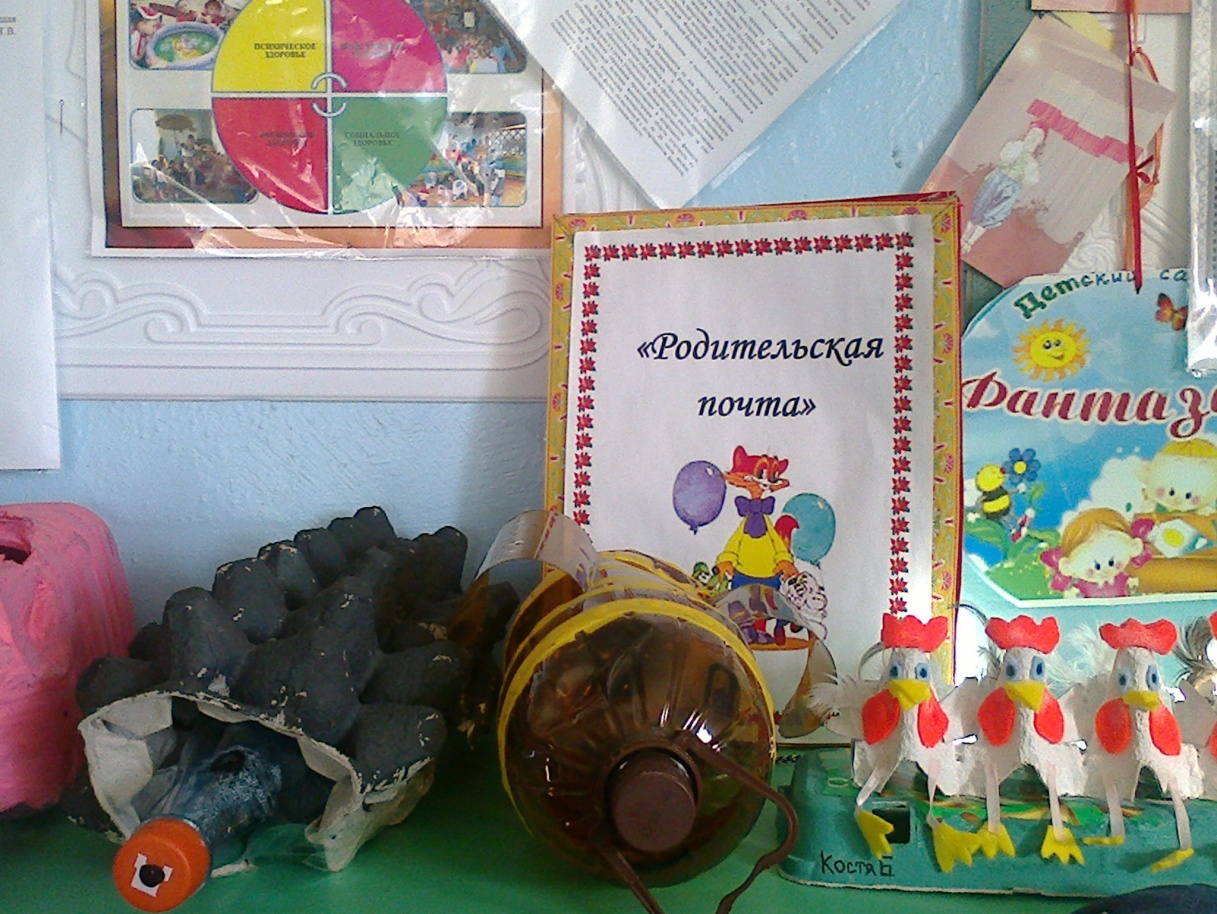 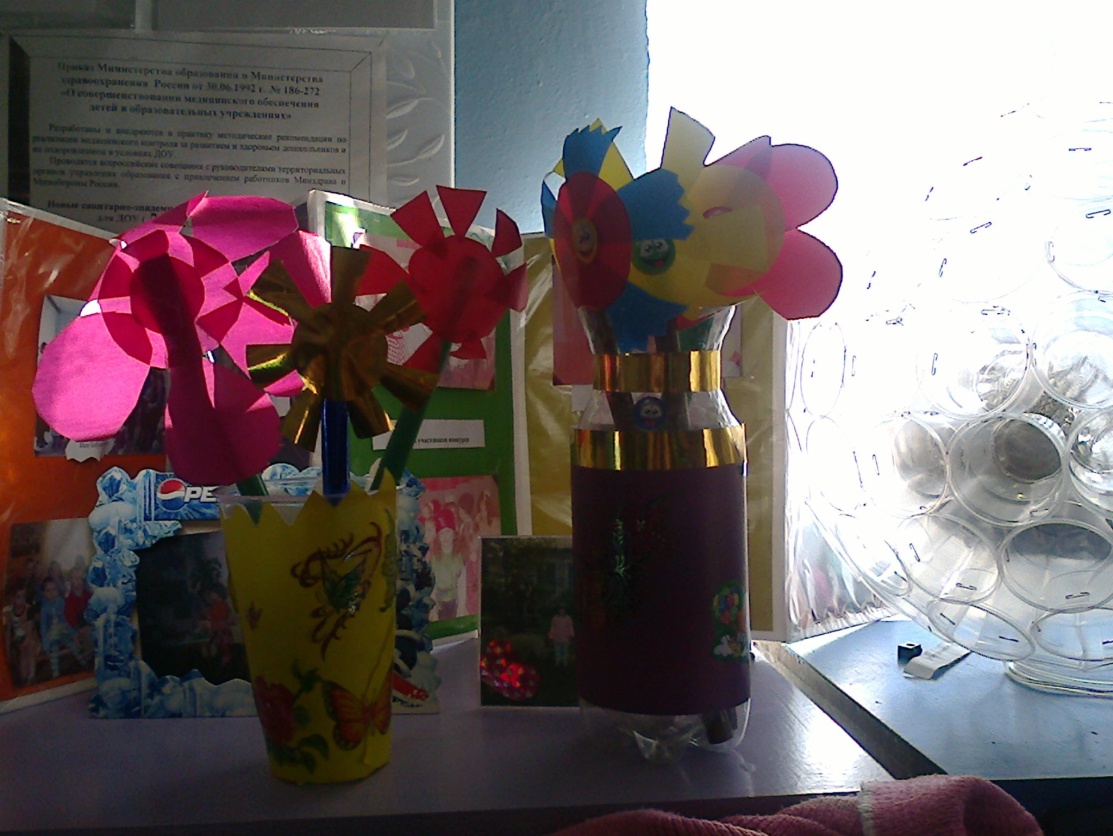 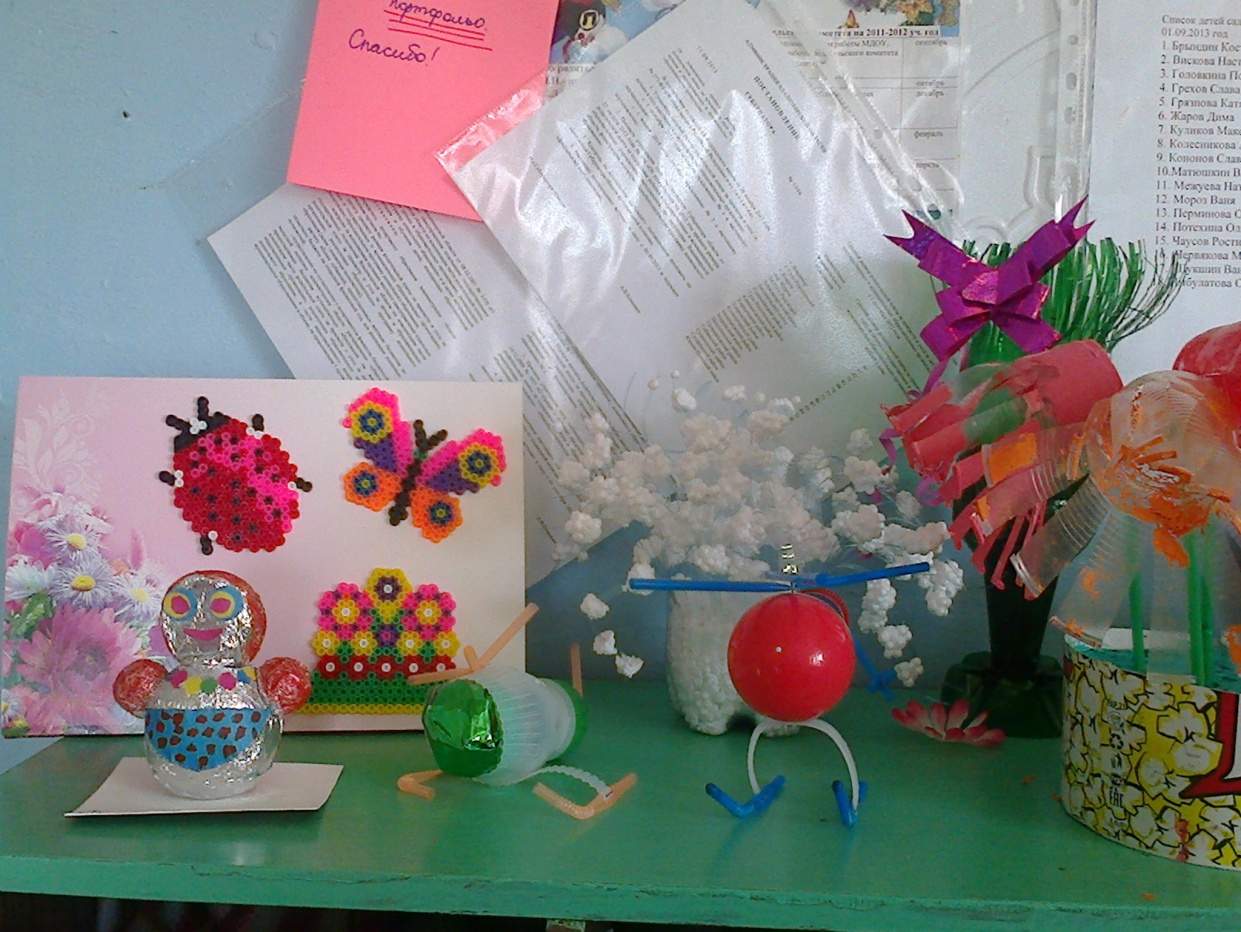 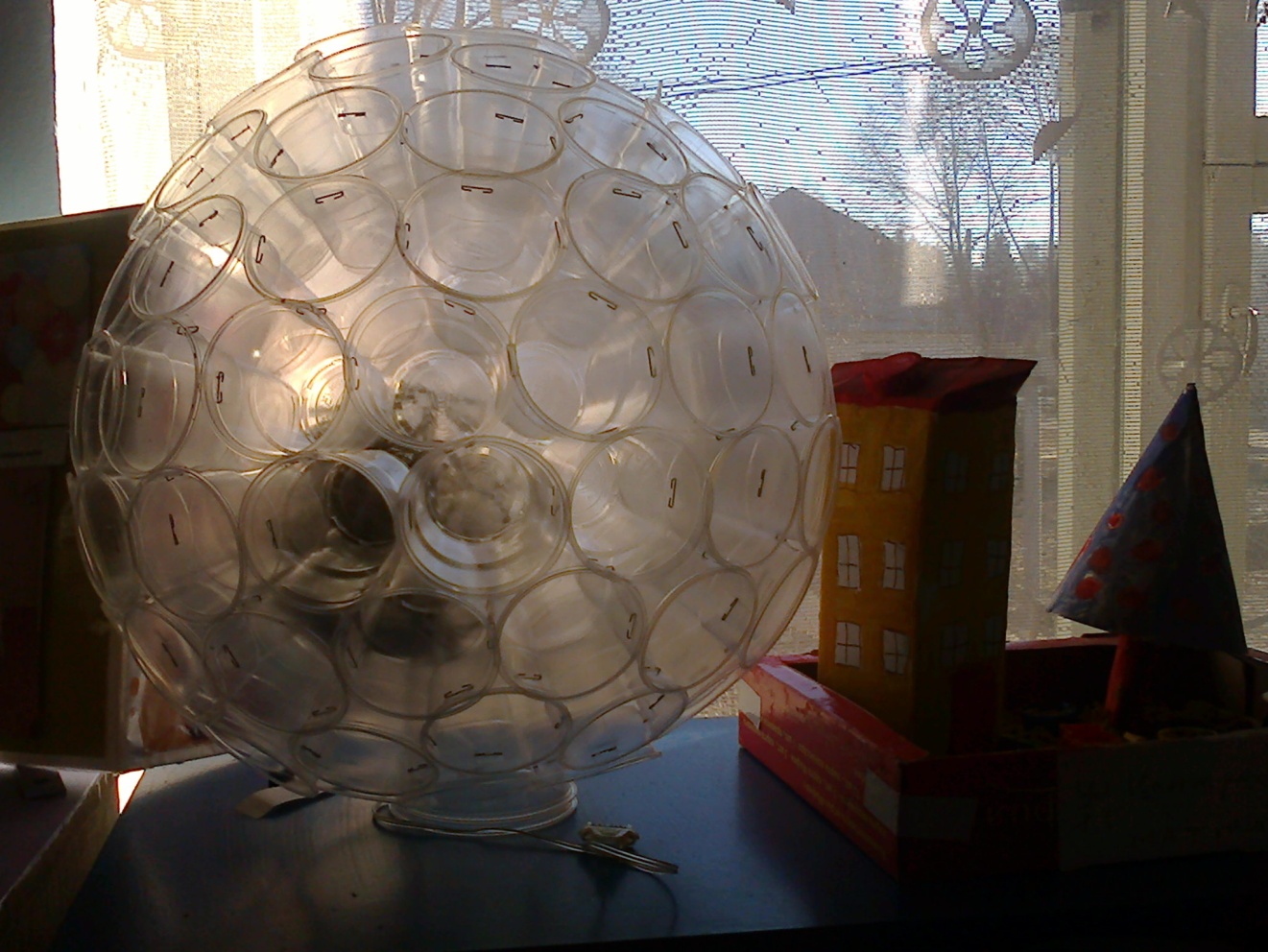 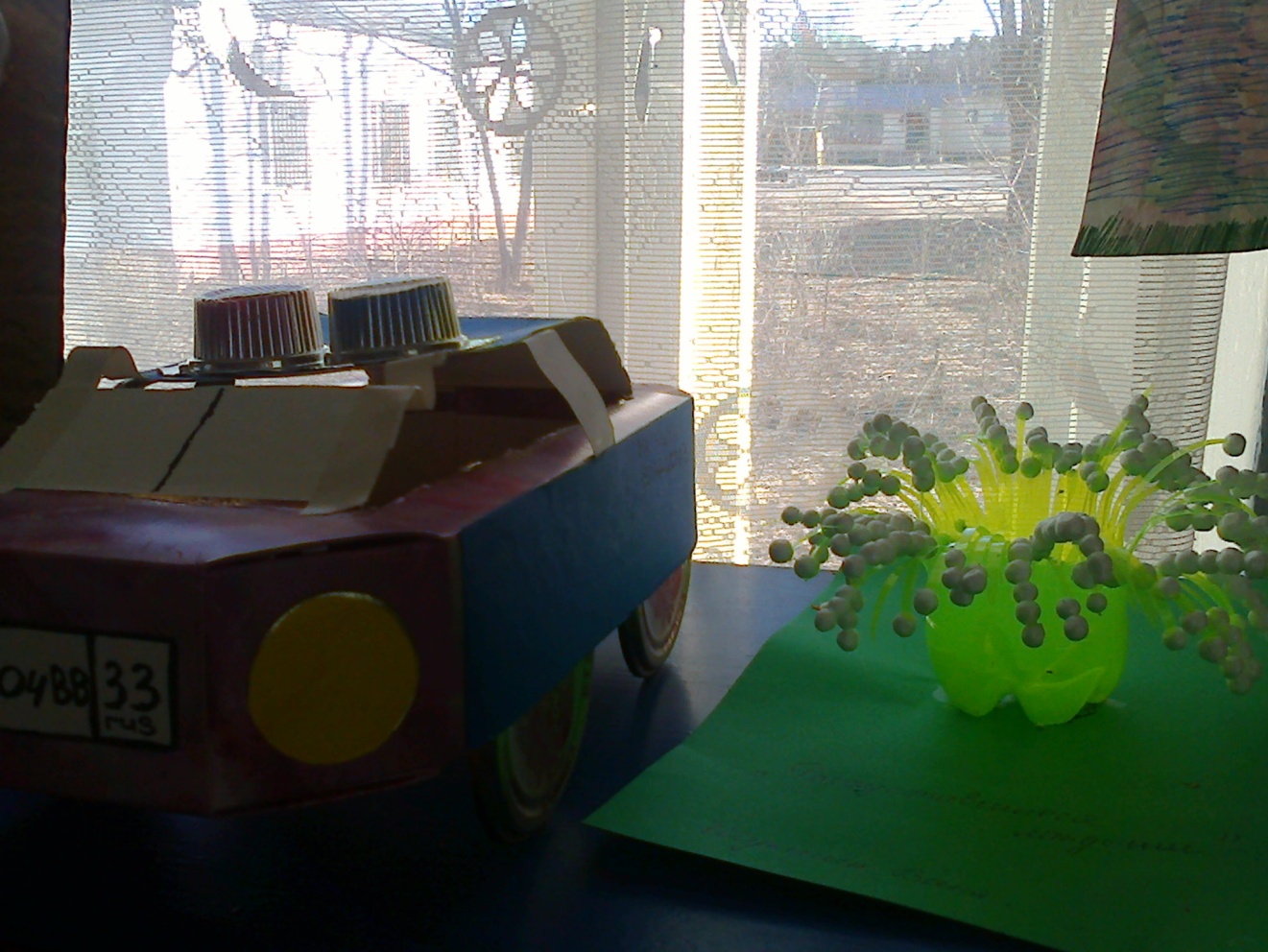 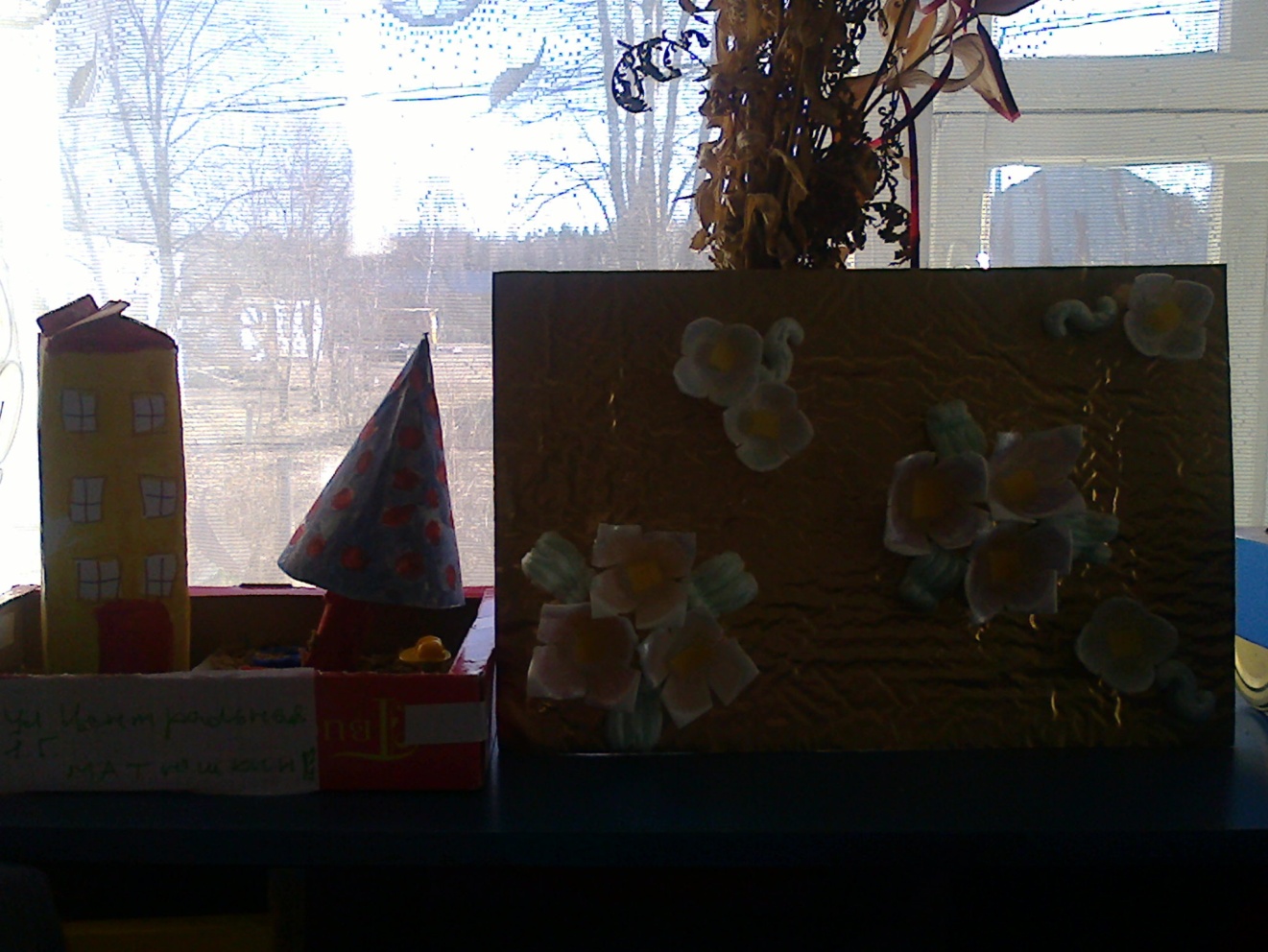 ФОТОРЕПОРТАЖ « Дадим забытым вещам вторую жизнь»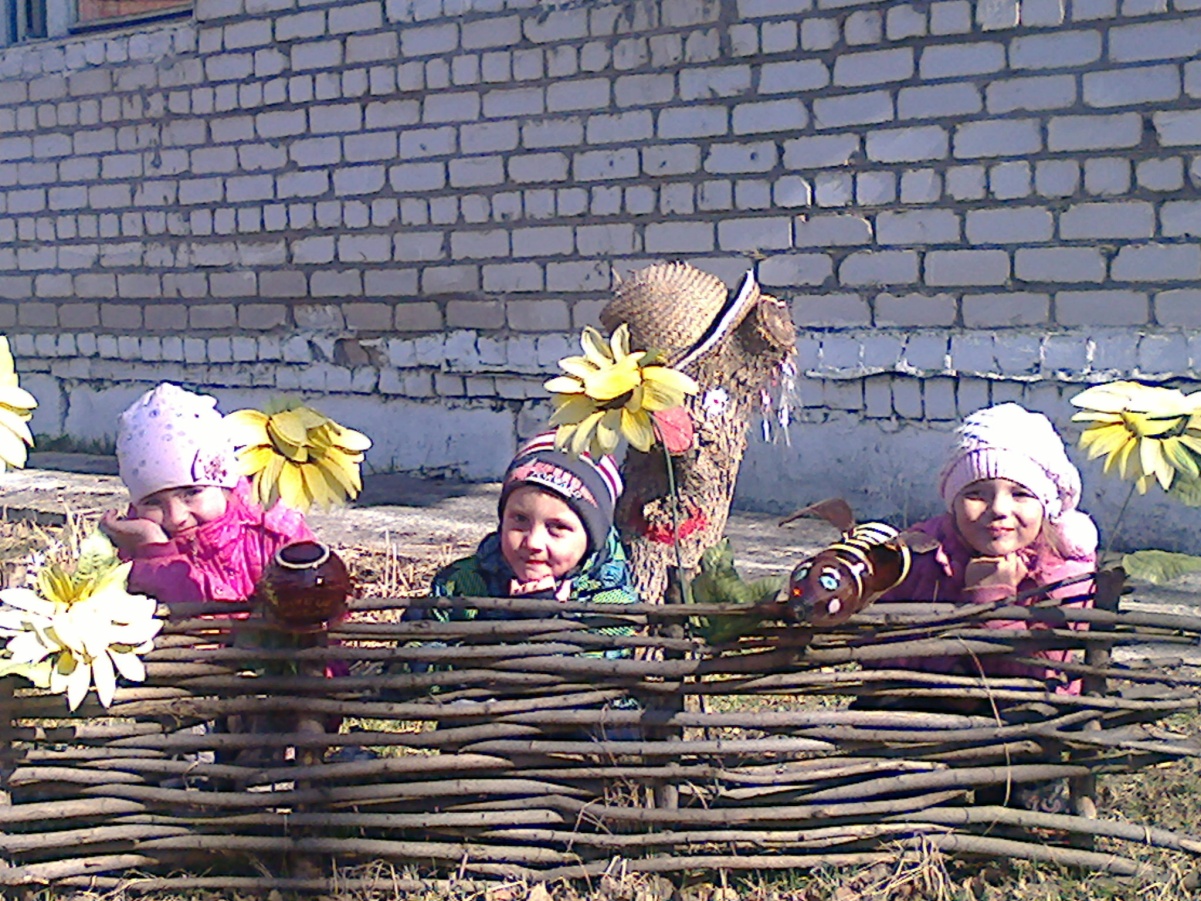 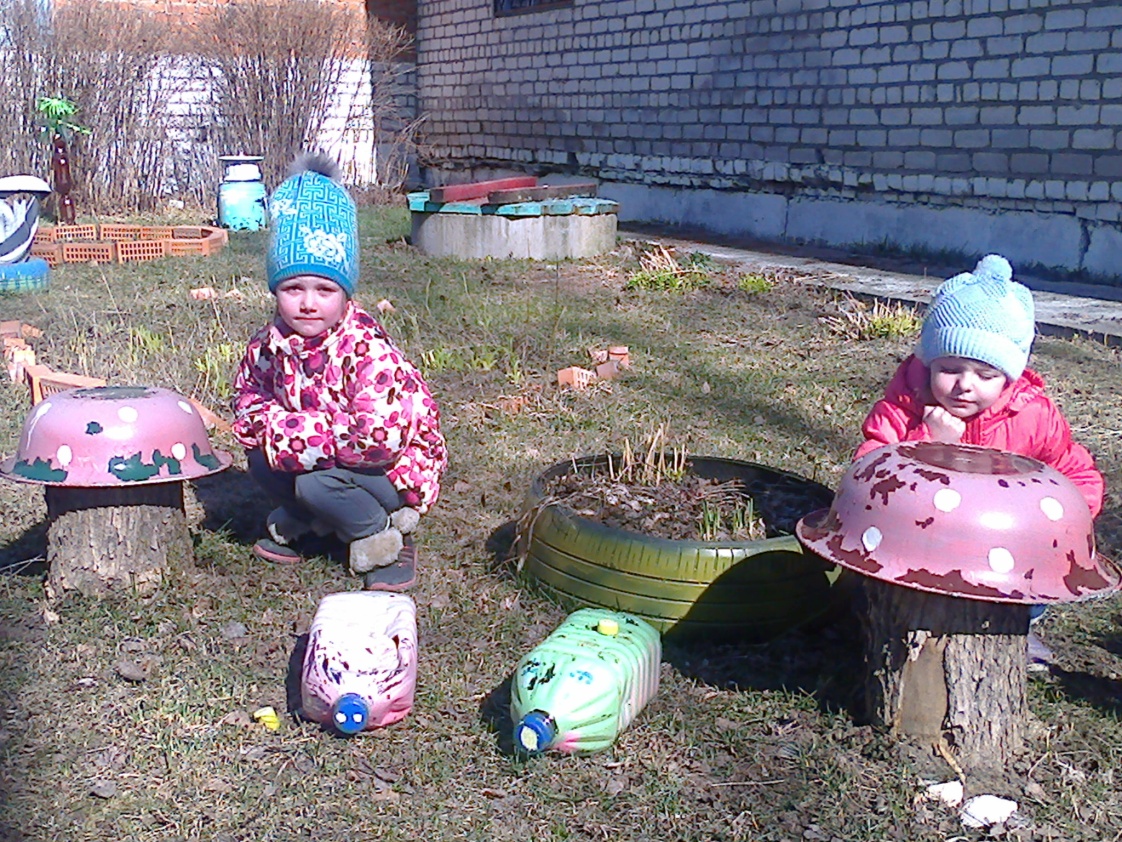 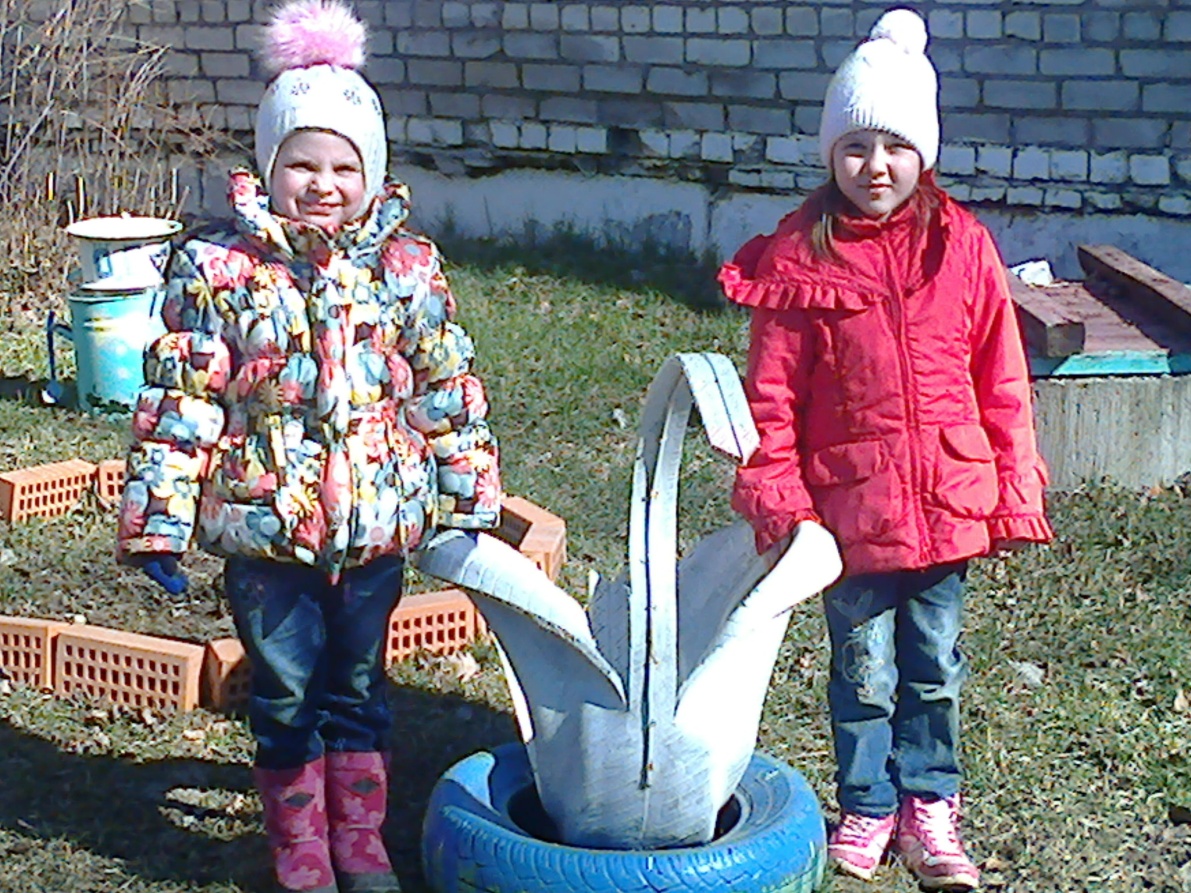 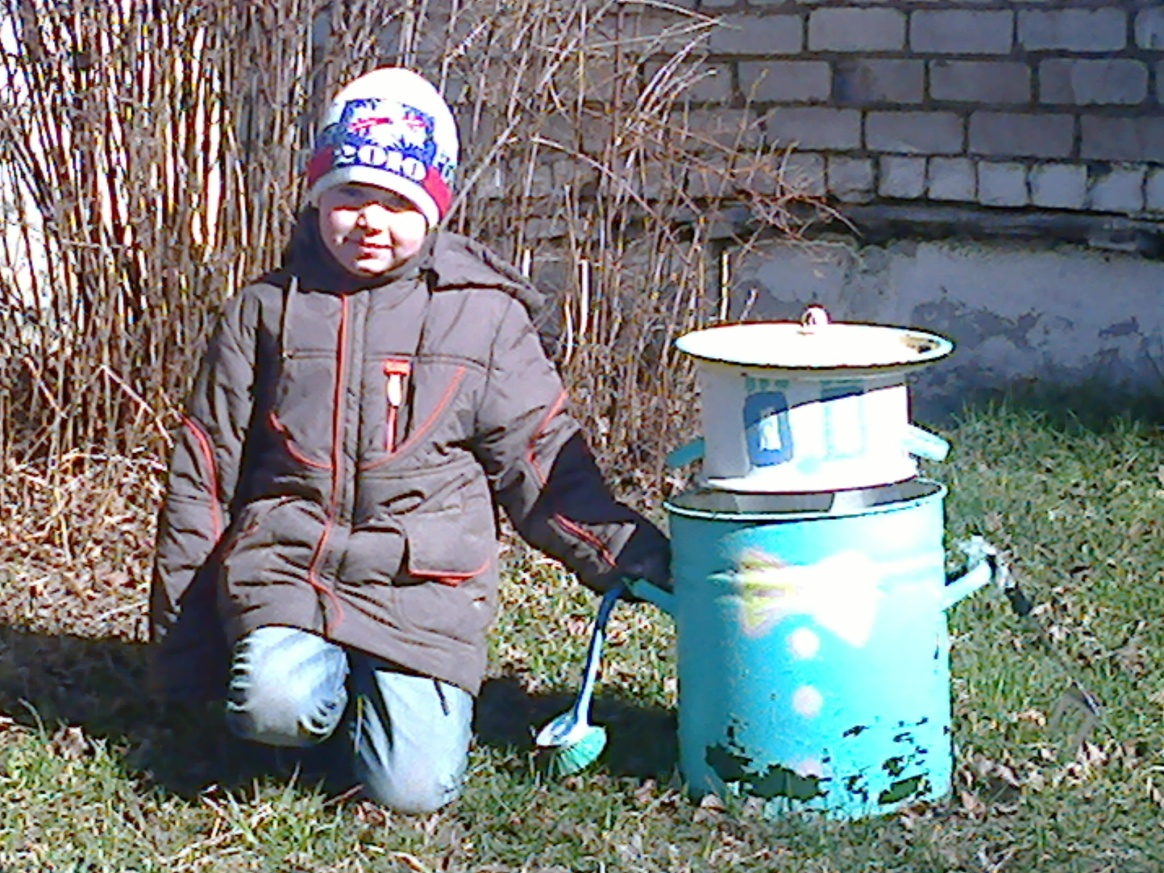 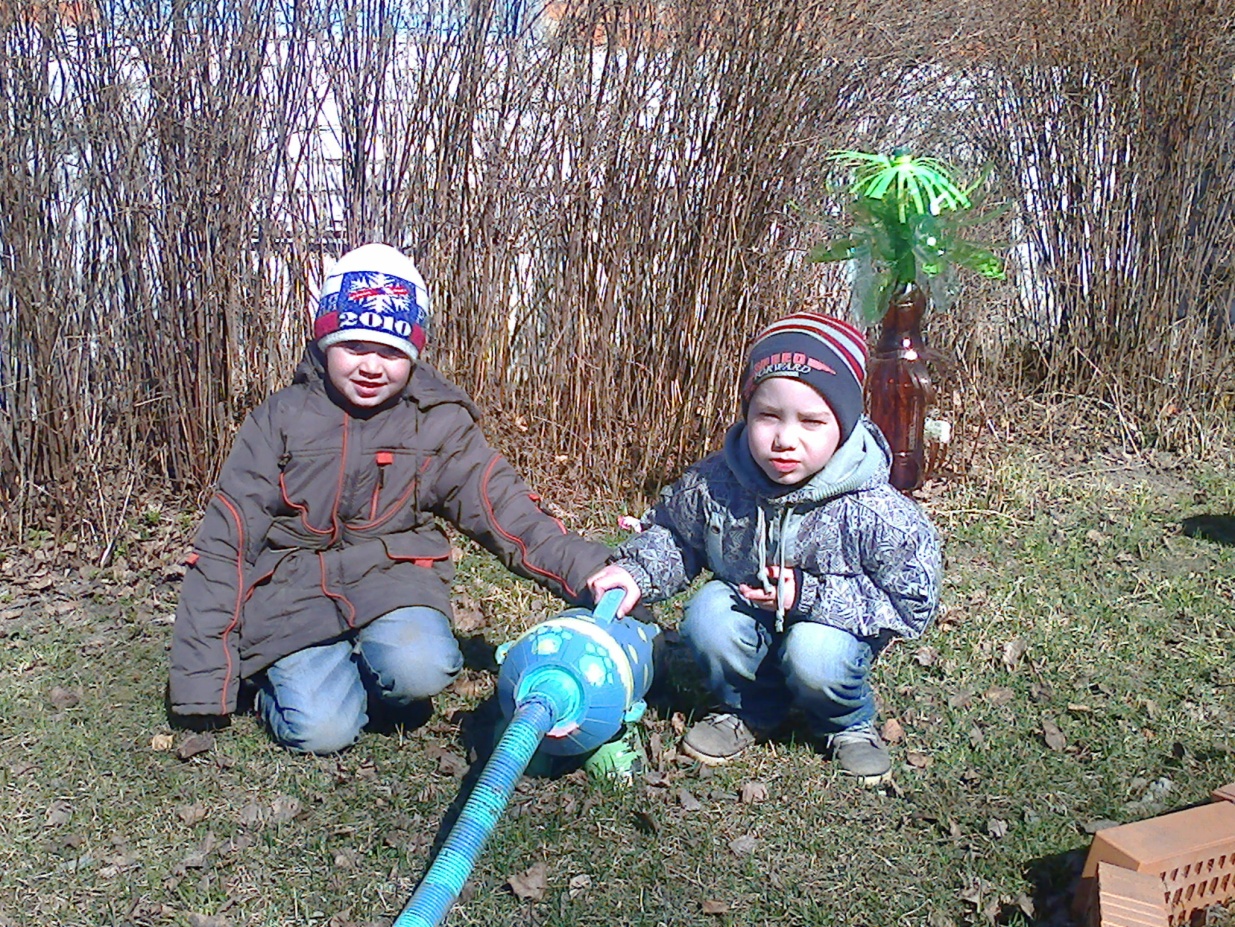 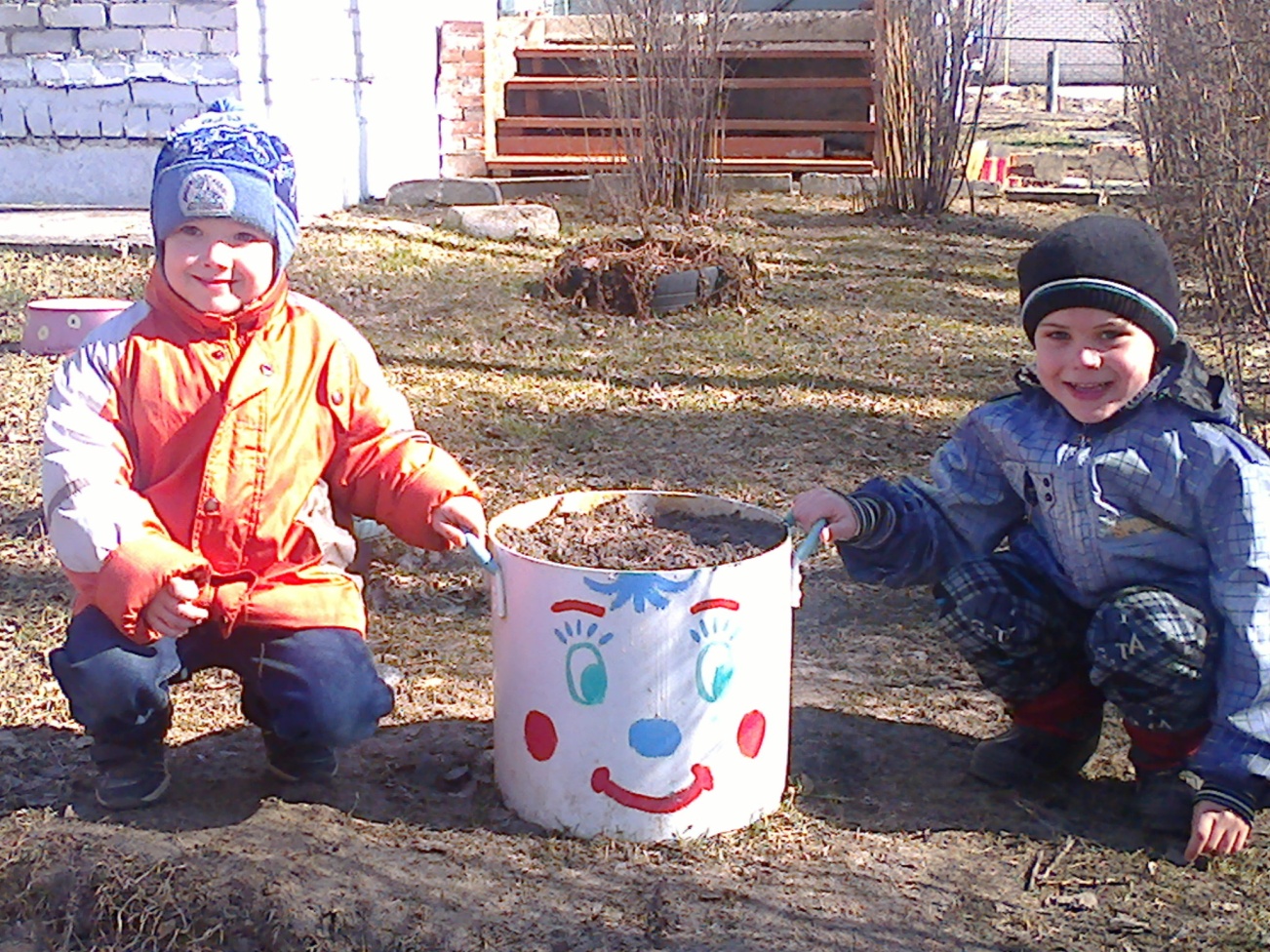 №п/пЭтапы акцииСовместная деятельность педагога с детьмиВзаимодействие с семьёй1.Экологическая тревога. «Чистый дворик» Решение проблемных ситуации:  что нужно делать, чтобы стало меньше мусора на улицах деревни?- Просмотр и обсуждение презентации «Спасем планету от мусора!» - Чтение  литературных   произведений: «Уважай  чужой  труд», Н.А.Рыжова «Как  люди  речку  обидели и  другие.- Трудовой десант (субботник) по уборке территории дошкольного  учреждения - «Отходы как ресурс» (привлечение родителей  к сбору пластиковых отходов).2.Экологические знаки- Изготовление экологических знаков «Не сори!», «Соблюдай чистоту!»- Занятие с элементами театрализованной деятельности «День Земли»- Круглый стол "Воспитание доброты к природе"- Консультации:  «Вторая  жизнь  коробки»,  « Волшебные  превращения  проволоки».3.Экологическая тропа- Фотостенд с использованием фотографий субботника «Вот как стало чисто!».- Экологическая игра «Спаси планету» - Семейный конкурс на лучшую поделку из утилизированного материала:  «Мама, папа, я – творим чудеса»;-Семейный  фотоальбом «Отдыхаем, не вредя!»4.Экологическая газета- плакат- Знакомство с народной мудростью: пословицами, поговорками о бережном отношении к природе.- Рисование экологического плаката к пословицам и поговоркам.- Конкурс для родителей на лучшую листовку на тему «Сделаем нашу деревню чище».   - Родительское собрание совместно с детьми «Войди в природу другом!»- Выставка  «Природа и творчество» 